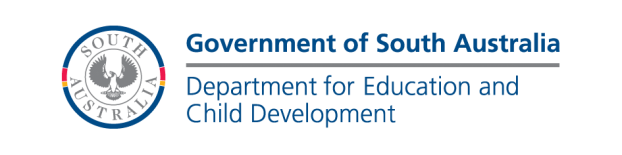 Created: April 2014Please return completed Registration Form and Curriculum Vitae (1500 word limit) to the Numeracy and Literacy Unit.Email: rosie.daloia@sa.gov.au Phone: (08) 8226 2756 Fax: 8226 3830SECTION 1SECTION 2SECTION 3In 300 words or less, provide evidence of your expertise in the following areasSECTION 4This information will only be used for the purpose of expression of interest. Thank you for your application.PERSONAL DETAILSPERSONAL DETAILSPERSONAL DETAILSFamily Name: Given Name:Title:  Work Phone:    Mobile:Email:Postal Address:Postal Address:Postal Address:CURRENT EMPLOYMENT DETAILSCURRENT EMPLOYMENT DETAILSCURRENT EMPLOYMENT DETAILSCURRENT EMPLOYMENT DETAILSCURRENT EMPLOYMENT DETAILSCURRENT EMPLOYMENT DETAILSCURRENT EMPLOYMENT DETAILSDECD ID NUMBER:DECD ID NUMBER:Worksite:Worksite:Worksite:Worksite:Worksite:Current Position:Current Position:Current Position:Current Position:Current Position:Classification:Classification:Employment Category:Ongoing  Ongoing  Contract   Fulltime   Fulltime   Part Time   SKILLS/EXPERIENCE/KNOWLEDGESKILLS/EXPERIENCE/KNOWLEDGESKILLS/EXPERIENCE/KNOWLEDGEPlease indicate your area(s) of skill/experience/knowledge:Please indicate your area(s) of skill/experience/knowledge:Please indicate your area(s) of skill/experience/knowledge:       Community Liaison Officer               Bilingual SSO                 Early Childhood Bilingual Worker       Community Liaison Officer               Bilingual SSO                 Early Childhood Bilingual Worker       Community Liaison Officer               Bilingual SSO                 Early Childhood Bilingual Worker       Australian Curriculum:        Primary           Secondary       Australian Curriculum:        Primary           Secondary       Australian Curriculum:        Primary           Secondary       Early Years Learning Framework         SACE       Vocational Education       English as an Additional Language       English as an Additional Language       English as an Additional Language       Student Wellbeing       Student Wellbeing       Student WellbeingAvailability for Appointment to TLS            Full Time            Part TimeAvailability for Appointment to TLS            Full Time            Part TimeAvailability for Appointment to TLS            Full Time            Part TimeREFEREES (Please note that your referees may be contacted at any time after receipt of the application)REFEREES (Please note that your referees may be contacted at any time after receipt of the application)Name:    Name:Position Held:Position Held:Phone:Phone:DEMONSTRATED ABILITY TO WORK EFFECTIVELY WITH A DIVERSE RANGE OF PERSONNEL, STUDENTS, PARENTS AND COMMUNITY MEMBERSHIGH LEVEL ORAL AND WRITTEN COMMUNICATION SKILLS OFFICE USE ONLYOFFICE USE ONLYDate received:Valid Until:Checked by:Date:Checklist:                        Valeo                                    Added to Electronic Register            Confirmation Email SentChecklist:                        Valeo                                    Added to Electronic Register            Confirmation Email SentNotes:Notes: